Действия работника организации на рабочем месте, которые могут привести к ЧС в организации (на территории организации)Перечень опасных мест, связанных с производственной деятельностью организации, в том числе расположенных на территории организации.Перечень опасностей на рабочем месте - это список потенциальных источников угроз жизни и здоровью работников, которые связаны с воздействием вредных или опасных производственных факторов. Ущерб проявляется в виде профессиональных заболеваний (хронических или острых) и (или) производственного травматизма.Выявление опасностей на рабочем месте является частью системы управления охраной труда. Приказ Минтруда от 19.08.2016 №438н «Об утверждении Типового положения о системе управления охраной труда» устанавливает перечень опасностей и рисков на рабочем месте. Всего установлено 28 категорий перечня опасностей.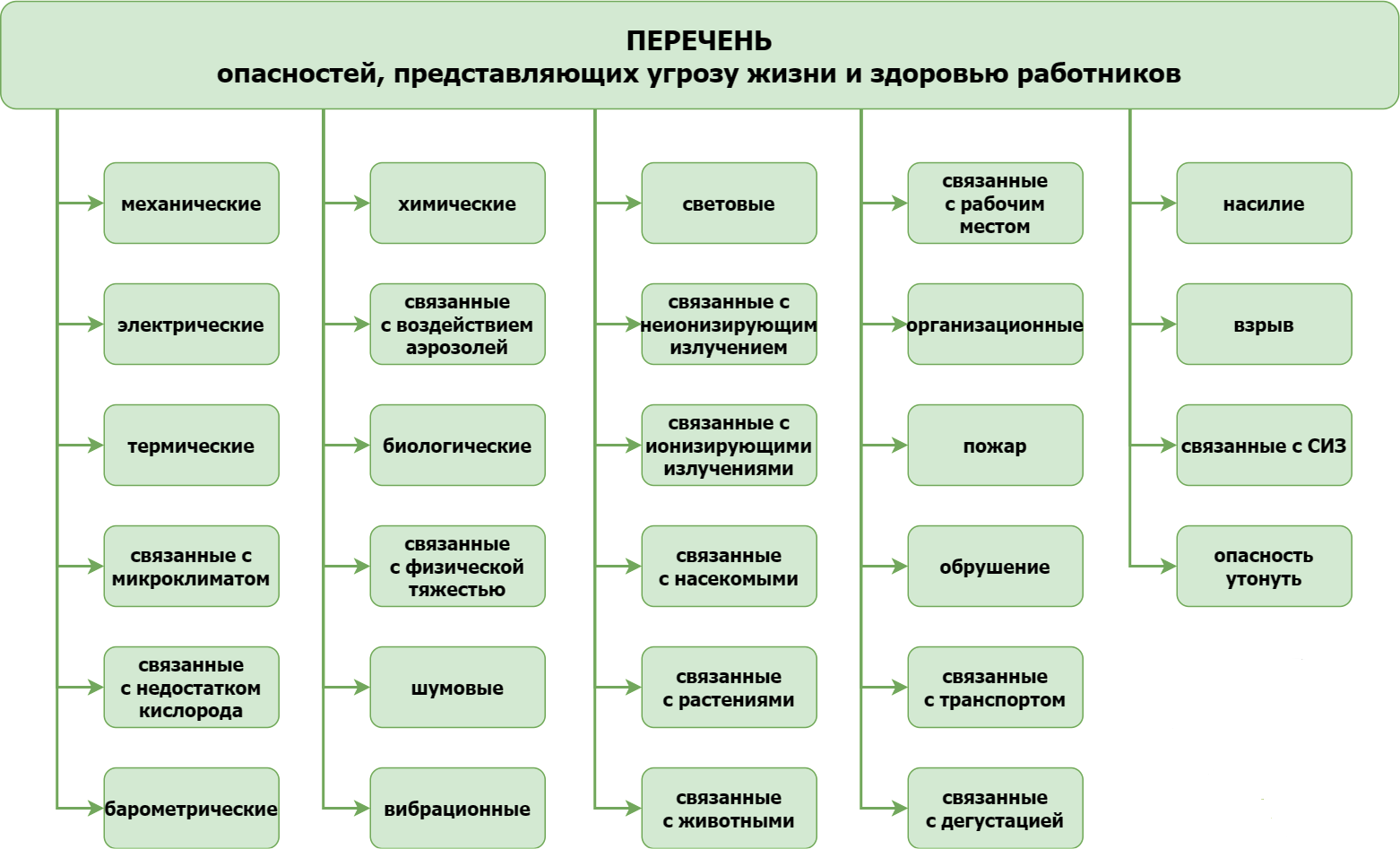 Список опасностей по источнику их происхождения определен в ГОСТ Р 12.0.010-2009. Документ делит их на:* связанные с профессиональной деятельностью (например, наличие опасных средств производства и предметов труда, нарушение нормативных требований к рабочему месту и др.);* связанные с производственной деятельностью (например, наличие скользких полов, лестниц, движение транспорта на территории организации и др.);* не связанные с профессиональной или производственной деятельностью (например, тяжелые физико-географические и климатические условия, работа в пространстве и др.);* связанные с работником (например, недостаточные образование, квалификация, стаж, недостаточный уровень внимания, самодисциплины; неадекватность поведения; несоответствующие антропометрические данные (рост, вес), состояние здоровья и др.).Действия работника, которые могут привести к ЧС в организации (на территории организации) и возможные их последствия.Причинами возникновения ЧС в организации могут стать как техногенные, так и социальные факторы.Техногенные факторы:• короткие замыкания электропроводки;• использование неисправного электрооборудования;• нарушение правил обращения с электрооборудованием;• эксплуатация электронагревательных приборов без присмотра.Социальные факторы:• курение вне специально определенного места;• внесение в здание легковоспламеняющихся жидкостей, горючих жидкостей, горючих газов, отравляющих веществ, взрывчатых веществ, нарушение правил обращения с ними;• умышленные поджоги.Указанные факторы могут привести к:- пожарам;- взрывам;- обрушению;- отравлению удушающими, раздражающими, слезоточивыми, общеядовитыми и кожного действия отравляющими веществами.